Муниципальное бюджетное дошкольное образовательное учреждение детский сад «Северяночка»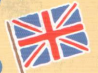 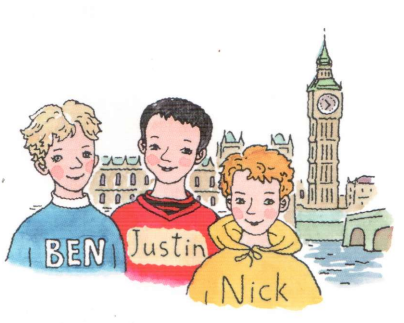 Тема: «Использование игровых технологий в обучении дошкольников английскому языку» Педагог: Скоблилкина Елена ВладимировнаПедагогический стаж: _22 годаКатегория: первая квалификационная категорияДата последней аттестации: 2019Дата предполагаемой аттестации: _февраль 2024.Дата начало работы:_ноябрь  2022г.Предполагаемая дата окончания работы:_май 2027 г.с.Гыда2022 г.Тема: ««Использование игровых технологий в обучении дошкольников английскому языку»» Цель: Выявить наиболее эффективные приемы формирования и развития лексико-грамматических ЗУН по английскому языку с использованием игровых технологий в детском садуЗадачи: 1. внедрение инновационных технологий, методик в обучении дошкольников английскому языку,2. изучение психологических и возрастных особенностей дошкольников,3. создание условий: для проявления творческих способностей учащихся,для развития самостоятельности в приобретении необходимых знаний по предмету.4. разработка и внедрение в практику НОД рабочих (авторских) программ по преподаваемому предмету с применением ИКТ.Актуальность: Сегодня перед педагогами стоят более сложные задачи, диктующие необходимость пересмотра всего арсенала педагогических средств воздействия на ум, волю, чувства ученика с целью его быстрейшего введения в богатый мир иноязычной речи во всех ее видах - чтении, говорении, аудировании, письме. Но особого внимания требует развитие именно связной устной речи учащихся, т.к. она является залогом их успешной речевой деятельности. В связи с этим возникает проблема повышения качества овладения связной речью на занятиях обучения иностранному языку. Повысить эффективность занятий - это значит всемерно активизировать детей, широко применяя наглядность, технику, новые формы и приемы работы, добиться прочности знаний.Таким образом, актуальность темы обусловлена потребностью в теоретическом осмыслении и практической разработке приемов, максимально учитывающих психологические факторы и способы эмоционального и интеллектуального стимулирования, которые служат целям повышения заинтересованности в овладении иностранным языком и привлечении их к активному участию в учебном процессе.  Ожидаемый результат:повышение уровня обученности детей, мотивации к изучению иностранного языка.повышение своего теоретического, научно-методического уровня, профессионального мастерства и компетентности.разработка и апробирование дидактических материалов, тестов, наглядностей, создание электронных комплектов педагогических разработок;разработка и проведение открытых уроков, мастер-классов, обобщение опыта по исследуемой теме;№Содержание работыСроки1Изучение психолого – педагогической, методической литературы по теме самообразования       2022-2023 учебный годГальскова Н.Д. Современная методика обучения иностранным языкам. – М.: Аркти, 2004.Конышева А.В. Игровой метод в обучении иностранному языку. – СПб.: КАРО, Мн.: Изд-во «Четыре четверти», 2006.Красильников В.С. Игра и игровые приемы при обучении иностранному языку // ИЯШ. – 1975. – № 5.Шишкова И.А., Вербовская М.Е. Под.ред. Н.А. Бонк «Англ. для малышей. Шишкова И,А., Вербовская М.Е. Комплект из 6-ти уч.пособий для детей 4-6 лет (+ Аудио)» - ООО "Издательство "Росмэн-Пресс": 2004-2005, 2007 гИнтернет ресурсы.Журналы «Дошкольное воспитание»2023-2024 учебный годШабельникова Е. Ю. «Обучение детей 5-6 лет английскому языку»Боровая К.Н. «Игры, стихи, загадки для изучения английского языка»Вронская И. В. «105 занятий по английскому языку для дошкольников» - СПб: КАРО 2009.Малкина Н.А. «Раннее обучение английскому языку: Теория и практика» - СПб.: 2004Интернет ресурсы.Журналы «Дошкольное воспитание»2024-2025 учебный годАгеева И.Д. «Английский язык для детей. Сборник занимательных заданий». – Союз:2001 гБахталина Е.Ю. «Об интегрированном обучении английскому языку в детском саду» «Иностарнный язык в школе». №6 - М.: 2000Басик Т.А. «Добро пожаловать в мир английского языка». – Аверсэв: 2002 г.Благовещенская Т.А. « Первые уроки английского» - ООО "Издательство РОСМЭНПРЕСС": 2004 г.Журналы «Дошкольное воспитание»Интернет ресурсы.2025-2026 учебный годБурова И.И., Буров А.В. «Английский язык в песенках. Бурова И.И., Буров А.В. Серия:Программа развития иобучения дошкольника. (Для детей 4-6 лет.)». - Изд. дом "Нева"; М.:"ОЛМА-ПРЕС Образование": 2002 г.Бурова И.И. «Иллюстрированный англо-рус. словарик. Для детей 3-4 лет» - СПБ:"Нева"; М.: ОЛМА-ПРЕСС: 2003 г.Вронская И.В. «Английский язык в детском саду: для воспитателей детского сада иродителей» - СПб.: 2001.Габышева С.Ф., Маркова Н.К., Ситникова Н.В., «Картинный словарь по иностранным языкам» - Якутск: Бичик, 2002Журналы «Дошкольное воспитание»Интернет ресурсы.2026-2027 учебный годШалаева Г.П. «Англ. с 3-х лет. Готовимся к школе» - СЛОВО, Эксмо: 2006 г.Малышева Н.К. « Секреты английских звуков» - Дрофа: 2006 г.Кулиш В.Г. «Занимательный англ. для детей. Сказки, загадки, увлекательные истории» –Сталкер: 2001г.Илюшкина А.В. «Изучаем Английский легко и весело» - СПб.:2008Журналы «Дошкольное воспитание».Интернет ресурсы.Сентябрь - ноябрь2Разработка программно-методического обеспечения образовательного процесса 2022-2023 учебный годИнсценировка сказки «Теремок» на английском языкеКонсультация для родителей для родителей «Английский в дошкольном образовательном учреждении»Мастер-класс для родителей «Английский язык это легко»Открытое занятие для воспитателей «Играй – английский изучай»Подбор мультипликационного материала для сопровождения занятийКартотека игр на занятиях по английскому языкуПодборка наглядного и демонстрационного материала (демонстрационный и раздаточный материал)Отчёт о проделанной работе за учебный год.2023-2024 учебный годОзнакомление воспитателей с планом работы по обучению детей английскому языку Консультация для родителей  «5 главных вопросов родителей по обучению детей английскому языку» Создание картотеки рифмовок и стихов на английском языке.Оформление леэпбука по теме «Еда»Разработка презентаций и интерактивных игр по теме «Цвет», «Размер»Подготовка развлечения «Весенний переполох» (на английском языке)Подборка наглядного и демонстрационного материала (демонстрационный и раздаточный материал)Кукольное представление сказки «Три поросенка» на английском языке2024-2025 учебный годПодвижные игры с детьми,способствующие запоминанию английской лексики. Разработка рабочих листов для изучения и закрепления темы «Моя семья»Создание лепбука «Времена года»Подборка наглядного и демонстрационного материала (демонстрационный и раздаточный материал)2025-2026 учебный годЗнакомство с периодическими изданиями для детей на английском языке и создание картотеки занимательных материалов Проект «My English book»Разработка презентаций и интерактивных игр по теме «Слова противоположности»2026-2027 учебный годОбобщение собственного опыта педагогической деятельностиСентябрь - май3Доклад  «Особенности обучения дошкольников английскому языку»Подведение итогов работы по самообразованию за учебный год. Аналитическая справка по результатам диагностического    обследования детей. Самоанализ педагогической деятельности.Март - май№Содержание работыСроки1Изучение психолого – педагогической, методической литературы по теме самообразования  2022-2023Гальскова Н.Д. Современная методика обучения иностранным языкам. – М.: Аркти, 2004.Конышева А.В. Игровой метод в обучении иностранному языку. – СПб.: КАРО, Мн.: Изд-во «Четыре четверти», 2006.Красильников В.С. Игра и игровые приемы при обучении иностранному языку // ИЯШ. – 1975. – № 5.Шишкова И.А., Вербовская М.Е. Под.ред. Н.А. Бонк «Англ. для малышей. Шишкова И,А., Вербовская М.Е. Комплект из 6-ти уч.пособий для детей 4-6 лет (+ Аудио)» - ООО "Издательство "Росмэн-Пресс": 2004-2005, 2007 гИнтернет ресурсы.Журналы «Дошкольное воспитание»ноябрь - декабрь2Разработка программно-методического обеспечения образовательного процесса 2022-2023Подбор мультипликационного материала для сопровождения занятийКартотека игр на занятиях по английскому языкуПодборка наглядного и демонстрационного материала (демонстрационный и раздаточный материал)ноябрь-апрельмартфевраль-апрель3Обобщение собственного опыта педагогической деятельности 2022-2023Инсценировка сказки «Теремок» на английском языкеКонсультация для родителей для родителей «Плюсы и минусы раннего обучения иностранному языку»Мастер-класс для родителей «Английский язык это легко»Открытое занятие для воспитателей  Отчёт о проделанной работе за учебный годянварьмартв течение годамай